LA CULTURE 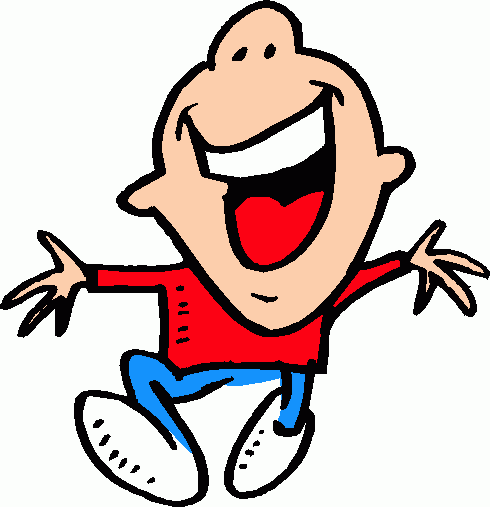 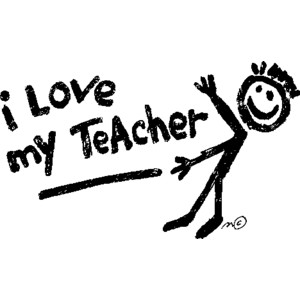 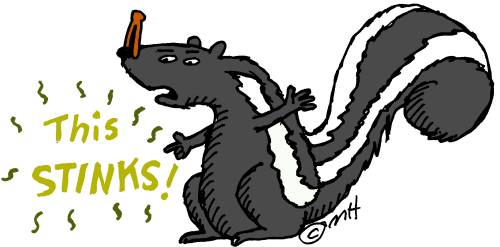 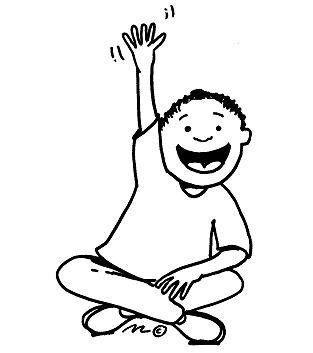 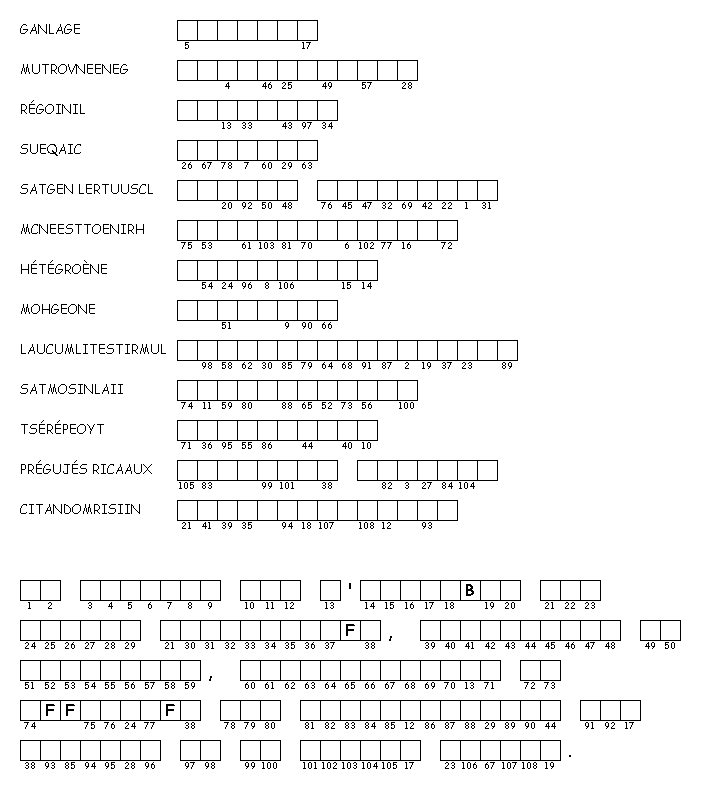 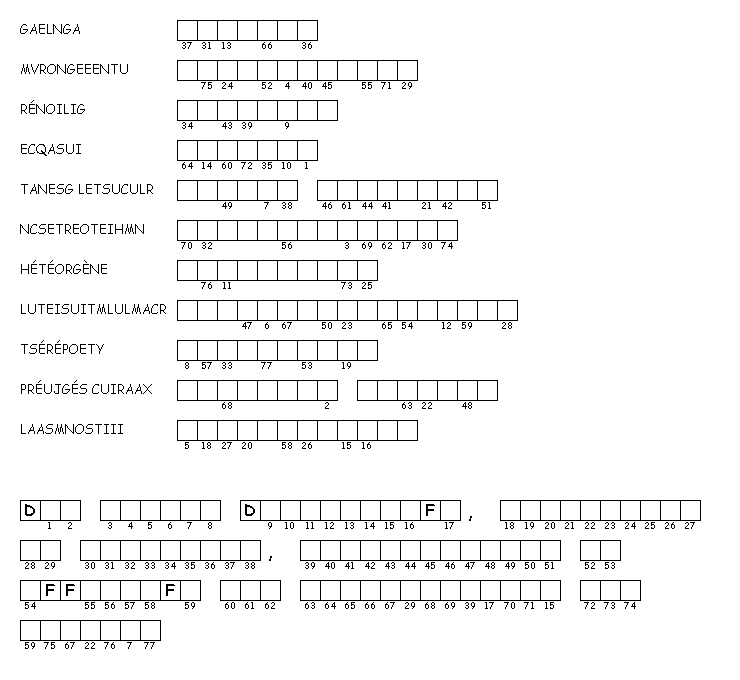 